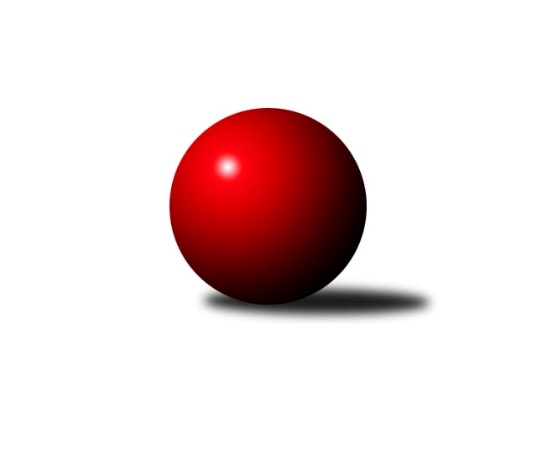 Č.9Ročník 2019/2020	23.5.2024 3. KLM B 2019/2020Statistika 9. kolaTabulka družstev:		družstvo	záp	výh	rem	proh	skore	sety	průměr	body	plné	dorážka	chyby	1.	KK Konstruktiva Praha	9	8	0	1	51.5 : 20.5 	(123.5 : 92.5)	3309	16	2189	1120	27	2.	TJ Dynamo Liberec	9	6	1	2	48.0 : 24.0 	(115.5 : 100.5)	3183	13	2133	1051	22	3.	SKK Náchod	9	5	1	3	44.0 : 28.0 	(123.5 : 92.5)	3304	11	2185	1119	26.1	4.	TJ Sokol Benešov	9	5	1	3	40.0 : 32.0 	(110.5 : 105.5)	3299	11	2204	1095	28.4	5.	Sokol Kolín	9	5	0	4	40.0 : 32.0 	(108.0 : 108.0)	3238	10	2193	1046	29.9	6.	TJ Kuželky Česká Lípa	9	5	0	4	34.5 : 37.5 	(102.5 : 113.5)	3224	10	2192	1031	33.3	7.	TJ Tesla Pardubice	9	4	1	4	37.5 : 34.5 	(111.0 : 105.0)	3232	9	2175	1057	32.3	8.	Spartak Rokytnice n. J.	9	3	2	4	33.0 : 39.0 	(117.0 : 99.0)	3217	8	2173	1043	36.1	9.	SKK Hořice B	9	3	1	5	34.5 : 37.5 	(107.0 : 109.0)	3276	7	2208	1068	31.1	10.	SKK Vrchlabí SPVR	9	2	1	6	26.0 : 46.0 	(97.5 : 118.5)	3186	5	2152	1034	42.7	11.	KK Jiří Poděbrady	9	2	0	7	24.0 : 48.0 	(96.0 : 120.0)	3174	4	2155	1019	35.9	12.	SKK Jičín B	9	2	0	7	19.0 : 53.0 	(84.0 : 132.0)	3109	4	2134	975	45.9Tabulka doma:		družstvo	záp	výh	rem	proh	skore	sety	průměr	body	maximum	minimum	1.	KK Konstruktiva Praha	5	4	0	1	27.0 : 13.0 	(69.5 : 50.5)	3239	8	3304	3164	2.	TJ Dynamo Liberec	5	4	0	1	26.0 : 14.0 	(67.0 : 53.0)	3219	8	3264	3170	3.	TJ Sokol Benešov	5	3	1	1	23.5 : 16.5 	(60.5 : 59.5)	3269	7	3316	3207	4.	Sokol Kolín	4	3	0	1	23.0 : 9.0 	(53.0 : 43.0)	3306	6	3362	3257	5.	TJ Kuželky Česká Lípa	5	3	0	2	19.5 : 20.5 	(61.0 : 59.0)	3348	6	3401	3242	6.	TJ Tesla Pardubice	4	2	1	1	17.0 : 15.0 	(50.5 : 45.5)	3220	5	3292	3153	7.	Spartak Rokytnice n. J.	5	2	1	2	21.0 : 19.0 	(67.0 : 53.0)	3175	5	3235	3099	8.	SKK Náchod	4	2	0	2	17.0 : 15.0 	(52.0 : 44.0)	3355	4	3453	3276	9.	SKK Hořice B	5	1	1	3	16.5 : 23.5 	(54.0 : 66.0)	3269	3	3349	3202	10.	KK Jiří Poděbrady	4	1	0	3	12.0 : 20.0 	(47.0 : 49.0)	3233	2	3273	3196	11.	SKK Vrchlabí SPVR	4	1	0	3	10.0 : 22.0 	(41.0 : 55.0)	3131	2	3199	3091	12.	SKK Jičín B	4	1	0	3	9.0 : 23.0 	(37.0 : 59.0)	3118	2	3134	3094Tabulka venku:		družstvo	záp	výh	rem	proh	skore	sety	průměr	body	maximum	minimum	1.	KK Konstruktiva Praha	4	4	0	0	24.5 : 7.5 	(54.0 : 42.0)	3327	8	3376	3271	2.	SKK Náchod	5	3	1	1	27.0 : 13.0 	(71.5 : 48.5)	3294	7	3506	3154	3.	TJ Dynamo Liberec	4	2	1	1	22.0 : 10.0 	(48.5 : 47.5)	3174	5	3420	2732	4.	SKK Hořice B	4	2	0	2	18.0 : 14.0 	(53.0 : 43.0)	3278	4	3472	3129	5.	TJ Sokol Benešov	4	2	0	2	16.5 : 15.5 	(50.0 : 46.0)	3307	4	3333	3248	6.	TJ Kuželky Česká Lípa	4	2	0	2	15.0 : 17.0 	(41.5 : 54.5)	3193	4	3263	3106	7.	TJ Tesla Pardubice	5	2	0	3	20.5 : 19.5 	(60.5 : 59.5)	3234	4	3347	3074	8.	Sokol Kolín	5	2	0	3	17.0 : 23.0 	(55.0 : 65.0)	3225	4	3331	3161	9.	Spartak Rokytnice n. J.	4	1	1	2	12.0 : 20.0 	(50.0 : 46.0)	3232	3	3330	3158	10.	SKK Vrchlabí SPVR	5	1	1	3	16.0 : 24.0 	(56.5 : 63.5)	3197	3	3295	3067	11.	KK Jiří Poděbrady	5	1	0	4	12.0 : 28.0 	(49.0 : 71.0)	3159	2	3289	2982	12.	SKK Jičín B	5	1	0	4	10.0 : 30.0 	(47.0 : 73.0)	3107	2	3291	2939Tabulka podzimní části:		družstvo	záp	výh	rem	proh	skore	sety	průměr	body	doma	venku	1.	KK Konstruktiva Praha	9	8	0	1	51.5 : 20.5 	(123.5 : 92.5)	3309	16 	4 	0 	1 	4 	0 	0	2.	TJ Dynamo Liberec	9	6	1	2	48.0 : 24.0 	(115.5 : 100.5)	3183	13 	4 	0 	1 	2 	1 	1	3.	SKK Náchod	9	5	1	3	44.0 : 28.0 	(123.5 : 92.5)	3304	11 	2 	0 	2 	3 	1 	1	4.	TJ Sokol Benešov	9	5	1	3	40.0 : 32.0 	(110.5 : 105.5)	3299	11 	3 	1 	1 	2 	0 	2	5.	Sokol Kolín	9	5	0	4	40.0 : 32.0 	(108.0 : 108.0)	3238	10 	3 	0 	1 	2 	0 	3	6.	TJ Kuželky Česká Lípa	9	5	0	4	34.5 : 37.5 	(102.5 : 113.5)	3224	10 	3 	0 	2 	2 	0 	2	7.	TJ Tesla Pardubice	9	4	1	4	37.5 : 34.5 	(111.0 : 105.0)	3232	9 	2 	1 	1 	2 	0 	3	8.	Spartak Rokytnice n. J.	9	3	2	4	33.0 : 39.0 	(117.0 : 99.0)	3217	8 	2 	1 	2 	1 	1 	2	9.	SKK Hořice B	9	3	1	5	34.5 : 37.5 	(107.0 : 109.0)	3276	7 	1 	1 	3 	2 	0 	2	10.	SKK Vrchlabí SPVR	9	2	1	6	26.0 : 46.0 	(97.5 : 118.5)	3186	5 	1 	0 	3 	1 	1 	3	11.	KK Jiří Poděbrady	9	2	0	7	24.0 : 48.0 	(96.0 : 120.0)	3174	4 	1 	0 	3 	1 	0 	4	12.	SKK Jičín B	9	2	0	7	19.0 : 53.0 	(84.0 : 132.0)	3109	4 	1 	0 	3 	1 	0 	4Tabulka jarní části:		družstvo	záp	výh	rem	proh	skore	sety	průměr	body	doma	venku	1.	KK Jiří Poděbrady	0	0	0	0	0.0 : 0.0 	(0.0 : 0.0)	0	0 	0 	0 	0 	0 	0 	0 	2.	TJ Tesla Pardubice	0	0	0	0	0.0 : 0.0 	(0.0 : 0.0)	0	0 	0 	0 	0 	0 	0 	0 	3.	Sokol Kolín	0	0	0	0	0.0 : 0.0 	(0.0 : 0.0)	0	0 	0 	0 	0 	0 	0 	0 	4.	Spartak Rokytnice n. J.	0	0	0	0	0.0 : 0.0 	(0.0 : 0.0)	0	0 	0 	0 	0 	0 	0 	0 	5.	SKK Vrchlabí SPVR	0	0	0	0	0.0 : 0.0 	(0.0 : 0.0)	0	0 	0 	0 	0 	0 	0 	0 	6.	TJ Sokol Benešov	0	0	0	0	0.0 : 0.0 	(0.0 : 0.0)	0	0 	0 	0 	0 	0 	0 	0 	7.	SKK Jičín B	0	0	0	0	0.0 : 0.0 	(0.0 : 0.0)	0	0 	0 	0 	0 	0 	0 	0 	8.	TJ Dynamo Liberec	0	0	0	0	0.0 : 0.0 	(0.0 : 0.0)	0	0 	0 	0 	0 	0 	0 	0 	9.	TJ Kuželky Česká Lípa	0	0	0	0	0.0 : 0.0 	(0.0 : 0.0)	0	0 	0 	0 	0 	0 	0 	0 	10.	SKK Hořice B	0	0	0	0	0.0 : 0.0 	(0.0 : 0.0)	0	0 	0 	0 	0 	0 	0 	0 	11.	SKK Náchod	0	0	0	0	0.0 : 0.0 	(0.0 : 0.0)	0	0 	0 	0 	0 	0 	0 	0 	12.	KK Konstruktiva Praha	0	0	0	0	0.0 : 0.0 	(0.0 : 0.0)	0	0 	0 	0 	0 	0 	0 	0 Zisk bodů pro družstvo:		jméno hráče	družstvo	body	zápasy	v %	dílčí body	sety	v %	1.	David Stára 	SKK Náchod 	8	/	8	(100%)	22.5	/	32	(70%)	2.	Michal Talacko 	TJ Tesla Pardubice  	7	/	8	(88%)	22	/	32	(69%)	3.	Jan Adamů 	SKK Náchod 	7	/	8	(88%)	21	/	32	(66%)	4.	František Obruča 	TJ Dynamo Liberec 	7	/	8	(88%)	20.5	/	32	(64%)	5.	Jakub Wrzecionko 	KK Konstruktiva Praha  	7	/	9	(78%)	23	/	36	(64%)	6.	Jiří Baier 	SKK Hořice B 	6	/	7	(86%)	16	/	28	(57%)	7.	Jiří Slabý 	TJ Kuželky Česká Lípa  	6	/	8	(75%)	20.5	/	32	(64%)	8.	Ivan Vondráček 	SKK Hořice B 	6	/	9	(67%)	23.5	/	36	(65%)	9.	Roman Žežulka 	TJ Dynamo Liberec 	6	/	9	(67%)	19.5	/	36	(54%)	10.	Ladislav Wajsar st.	TJ Dynamo Liberec 	6	/	9	(67%)	19.5	/	36	(54%)	11.	Petr Tepličanec 	KK Konstruktiva Praha  	6	/	9	(67%)	19	/	36	(53%)	12.	Radek Košťál 	SKK Hořice B 	6	/	9	(67%)	18	/	36	(50%)	13.	Josef Zejda ml.	TJ Dynamo Liberec 	6	/	9	(67%)	18	/	36	(50%)	14.	Lukáš Kočí 	TJ Sokol Benešov  	5.5	/	9	(61%)	19	/	36	(53%)	15.	Vojtěch Pecina 	TJ Dynamo Liberec 	5	/	5	(100%)	16.5	/	20	(83%)	16.	Jiří Tichý 	KK Jiří Poděbrady 	5	/	7	(71%)	18.5	/	28	(66%)	17.	Zdeněk Zahrádka 	KK Konstruktiva Praha  	5	/	8	(63%)	19	/	32	(59%)	18.	Lukáš Holosko 	Sokol Kolín  	5	/	8	(63%)	16	/	32	(50%)	19.	Jindřich Lauer 	Sokol Kolín  	5	/	8	(63%)	16	/	32	(50%)	20.	Václav Posejpal 	KK Konstruktiva Praha  	5	/	9	(56%)	22	/	36	(61%)	21.	Lukáš Štich 	KK Jiří Poděbrady 	5	/	9	(56%)	20	/	36	(56%)	22.	Jan Pelák 	Sokol Kolín  	5	/	9	(56%)	19	/	36	(53%)	23.	Václav Kňap 	KK Jiří Poděbrady 	5	/	9	(56%)	18.5	/	36	(51%)	24.	Tibor Machala 	KK Konstruktiva Praha  	5	/	9	(56%)	18	/	36	(50%)	25.	Ladislav Beránek 	SKK Náchod 	5	/	9	(56%)	17.5	/	36	(49%)	26.	Jiří Němec 	Sokol Kolín  	5	/	9	(56%)	16.5	/	36	(46%)	27.	Pavel Kohlíček 	KK Konstruktiva Praha  	4.5	/	7	(64%)	15	/	28	(54%)	28.	Jiří Kmoníček 	TJ Tesla Pardubice  	4.5	/	9	(50%)	21	/	36	(58%)	29.	Tomáš Svoboda 	TJ Sokol Benešov  	4.5	/	9	(50%)	18	/	36	(50%)	30.	Ladislav Mikolášek 	Spartak Rokytnice n. J.  	4	/	5	(80%)	14	/	20	(70%)	31.	Petr Vokáč 	SKK Hořice B 	4	/	5	(80%)	13	/	20	(65%)	32.	Petr Červ 	TJ Sokol Benešov  	4	/	6	(67%)	14.5	/	24	(60%)	33.	Antonín Hejzlar 	SKK Náchod 	4	/	6	(67%)	14	/	24	(58%)	34.	Roman Pek 	SKK Vrchlabí SPVR 	4	/	6	(67%)	13	/	24	(54%)	35.	Bedřich Šiška 	TJ Tesla Pardubice  	4	/	6	(67%)	12	/	24	(50%)	36.	Zdeněk Novotný st.	Spartak Rokytnice n. J.  	4	/	7	(57%)	18	/	28	(64%)	37.	Ondřej Stránský 	SKK Vrchlabí SPVR 	4	/	7	(57%)	14.5	/	28	(52%)	38.	Miroslav Nálevka 	SKK Hořice B 	4	/	7	(57%)	13.5	/	28	(48%)	39.	Vojtěch Zelenka 	Sokol Kolín  	4	/	8	(50%)	19	/	32	(59%)	40.	Tomáš Majer 	SKK Náchod 	4	/	8	(50%)	17	/	32	(53%)	41.	Miroslav Šostý 	TJ Sokol Benešov  	4	/	8	(50%)	17	/	32	(53%)	42.	Luboš Kolařík 	SKK Jičín B 	4	/	8	(50%)	16	/	32	(50%)	43.	Marek Kyzivát 	TJ Kuželky Česká Lípa  	4	/	9	(44%)	18	/	36	(50%)	44.	Michal Šic 	TJ Tesla Pardubice  	4	/	9	(44%)	17	/	36	(47%)	45.	Petr Steinz 	TJ Kuželky Česká Lípa  	3.5	/	7	(50%)	16	/	28	(57%)	46.	Martin Hubáček 	TJ Tesla Pardubice  	3	/	3	(100%)	9.5	/	12	(79%)	47.	Tomáš Adamů 	SKK Náchod 	3	/	5	(60%)	11.5	/	20	(58%)	48.	Milan Ringel 	SKK Jičín B 	3	/	5	(60%)	10.5	/	20	(53%)	49.	Libor Drábek 	TJ Dynamo Liberec 	3	/	6	(50%)	11	/	24	(46%)	50.	Jiří Ludvík 	TJ Kuželky Česká Lípa  	3	/	6	(50%)	9.5	/	24	(40%)	51.	Ivan Januš 	TJ Sokol Benešov  	3	/	7	(43%)	14	/	28	(50%)	52.	Milan Vaněk 	TJ Tesla Pardubice  	3	/	7	(43%)	13	/	28	(46%)	53.	Tomáš Limberský 	SKK Vrchlabí SPVR 	3	/	8	(38%)	17	/	32	(53%)	54.	Milan Valášek 	Spartak Rokytnice n. J.  	3	/	8	(38%)	17	/	32	(53%)	55.	Slavomír Trepera 	Spartak Rokytnice n. J.  	3	/	8	(38%)	16	/	32	(50%)	56.	Pavel Hanout 	Spartak Rokytnice n. J.  	3	/	8	(38%)	15.5	/	32	(48%)	57.	Ladislav Nožička 	KK Jiří Poděbrady 	3	/	8	(38%)	15	/	32	(47%)	58.	Jaroslav Franěk 	TJ Sokol Benešov  	3	/	8	(38%)	13	/	32	(41%)	59.	Vladimír Ludvík 	TJ Kuželky Česká Lípa  	3	/	8	(38%)	12.5	/	32	(39%)	60.	Josef Rubanický 	TJ Kuželky Česká Lípa  	3	/	9	(33%)	17	/	36	(47%)	61.	Dalibor Mierva 	Sokol Kolín  	2	/	2	(100%)	6	/	8	(75%)	62.	Vladimír Žiško 	SKK Vrchlabí SPVR 	2	/	3	(67%)	9	/	12	(75%)	63.	Jakub Stejskal 	Spartak Rokytnice n. J.  	2	/	3	(67%)	8	/	12	(67%)	64.	Svatopluk Čech 	KK Jiří Poděbrady 	2	/	3	(67%)	7	/	12	(58%)	65.	Denis Hofman 	SKK Náchod 	2	/	3	(67%)	7	/	12	(58%)	66.	Zdeněk Měkota 	SKK Hořice B 	2	/	4	(50%)	8	/	16	(50%)	67.	Miloslav Vik 	Sokol Kolín  	2	/	4	(50%)	6.5	/	16	(41%)	68.	Vladimír Pavlata 	SKK Jičín B 	2	/	5	(40%)	10	/	20	(50%)	69.	Jaroslav Hanuš 	Sokol Kolín  	2	/	5	(40%)	9	/	20	(45%)	70.	Filip Prachař 	SKK Jičín B 	2	/	5	(40%)	7	/	20	(35%)	71.	Štěpán Stránský 	SKK Vrchlabí SPVR 	2	/	6	(33%)	11.5	/	24	(48%)	72.	Miroslav Mejznar 	SKK Vrchlabí SPVR 	2	/	6	(33%)	10	/	24	(42%)	73.	Lukáš Trýzna 	SKK Vrchlabí SPVR 	2	/	6	(33%)	7.5	/	24	(31%)	74.	Martin Mazáček 	SKK Jičín B 	2	/	7	(29%)	9.5	/	28	(34%)	75.	Martin Najman 	TJ Kuželky Česká Lípa  	2	/	7	(29%)	9	/	28	(32%)	76.	Daniel Zuzánek 	Spartak Rokytnice n. J.  	2	/	8	(25%)	12.5	/	32	(39%)	77.	Vít Veselý 	TJ Tesla Pardubice  	2	/	8	(25%)	11	/	32	(34%)	78.	Michal Vyskočil 	TJ Sokol Benešov  	1	/	1	(100%)	3	/	4	(75%)	79.	Ladislav Kalous 	TJ Sokol Benešov  	1	/	1	(100%)	2	/	4	(50%)	80.	Karel Drábek 	TJ Sokol Benešov  	1	/	1	(100%)	2	/	4	(50%)	81.	Stanislav Vesecký 	KK Konstruktiva Praha  	1	/	1	(100%)	2	/	4	(50%)	82.	Martin Maršík 	SKK Vrchlabí SPVR 	1	/	1	(100%)	2	/	4	(50%)	83.	Michal Ostatnický 	KK Konstruktiva Praha  	1	/	1	(100%)	2	/	4	(50%)	84.	Jaroslav Lux 	SKK Vrchlabí SPVR 	1	/	1	(100%)	2	/	4	(50%)	85.	Vojtěch Trojan 	TJ Dynamo Liberec 	1	/	1	(100%)	2	/	4	(50%)	86.	Jan Volf 	Spartak Rokytnice n. J.  	1	/	2	(50%)	4	/	8	(50%)	87.	Zdeněk Pecina st.	TJ Dynamo Liberec 	1	/	2	(50%)	2	/	8	(25%)	88.	Petr Mařas 	Spartak Rokytnice n. J.  	1	/	3	(33%)	8	/	12	(67%)	89.	Jiří Kočí 	TJ Sokol Benešov  	1	/	3	(33%)	7	/	12	(58%)	90.	Ladislav Wajsar ml.	TJ Dynamo Liberec 	1	/	4	(25%)	6.5	/	16	(41%)	91.	Martin Kováčik 	SKK Náchod 	1	/	5	(20%)	10	/	20	(50%)	92.	Tomáš Pavlata 	SKK Jičín B 	1	/	5	(20%)	4.5	/	20	(23%)	93.	Jan Ringel 	SKK Jičín B 	1	/	6	(17%)	10.5	/	24	(44%)	94.	Roman Sýs 	SKK Vrchlabí SPVR 	1	/	6	(17%)	8.5	/	24	(35%)	95.	Karel Košťál 	SKK Hořice B 	0.5	/	2	(25%)	3	/	8	(38%)	96.	Radek Novák 	Spartak Rokytnice n. J.  	0	/	1	(0%)	2	/	4	(50%)	97.	Vladimír Doubek 	Spartak Rokytnice n. J.  	0	/	1	(0%)	2	/	4	(50%)	98.	Jiří Turek 	TJ Tesla Pardubice  	0	/	1	(0%)	1.5	/	4	(38%)	99.	Jaroslav Kazda 	KK Jiří Poděbrady 	0	/	1	(0%)	1	/	4	(25%)	100.	Jiří Šafránek 	KK Jiří Poděbrady 	0	/	1	(0%)	1	/	4	(25%)	101.	Mikuláš Martinec 	SKK Náchod 	0	/	1	(0%)	1	/	4	(25%)	102.	Milan Novák 	TJ Tesla Pardubice  	0	/	2	(0%)	3	/	8	(38%)	103.	Kryštof Košťál 	SKK Hořice B 	0	/	3	(0%)	2	/	12	(17%)	104.	Martin Zvoníček 	SKK Hořice B 	0	/	4	(0%)	4	/	16	(25%)	105.	Miloš Holý 	KK Jiří Poděbrady 	0	/	5	(0%)	5.5	/	20	(28%)	106.	Vladimír Řehák 	SKK Jičín B 	0	/	8	(0%)	10.5	/	32	(33%)	107.	Lukáš Poláček 	KK Jiří Poděbrady 	0	/	8	(0%)	8.5	/	32	(27%)Průměry na kuželnách:		kuželna	průměr	plné	dorážka	chyby	výkon na hráče	1.	TJ Kuželky Česká Lípa, 1-4	3360	2231	1128	31.1	(560.0)	2.	SKK Nachod, 1-4	3332	2237	1095	29.0	(555.5)	3.	SKK Hořice, 1-4	3294	2210	1084	34.2	(549.0)	4.	TJ Sparta Kutná Hora, 1-4	3287	2210	1077	31.0	(548.0)	5.	Benešov, 1-4	3254	2172	1081	31.4	(542.4)	6.	Poděbrady, 1-4	3244	2196	1047	34.6	(540.7)	7.	Přelouč, 1-4	3214	2161	1052	32.3	(535.7)	8.	KK Konstruktiva Praha, 1-4	3176	2134	1042	31.4	(529.5)	9.	Sport Park Liberec, 1-4	3174	2145	1029	26.9	(529.1)	10.	SKK Jičín, 1-4	3163	2143	1020	36.3	(527.3)	11.	Vrchlabí, 1-4	3145	2135	1010	36.8	(524.3)Nejlepší výkony na kuželnách:TJ Kuželky Česká Lípa, 1-4SKK Náchod	3506	1. kolo	Tomáš Majer 	SKK Náchod	622	1. koloSKK Hořice B	3472	7. kolo	Jiří Baier 	SKK Hořice B	613	7. koloTJ Kuželky Česká Lípa 	3401	7. kolo	Josef Rubanický 	TJ Kuželky Česká Lípa 	603	5. koloTJ Kuželky Česká Lípa 	3389	5. kolo	Marek Kyzivát 	TJ Kuželky Česká Lípa 	597	3. koloTJ Kuželky Česká Lípa 	3367	9. kolo	Radek Košťál 	SKK Hořice B	594	7. koloTJ Kuželky Česká Lípa 	3342	3. kolo	David Stára 	SKK Náchod	593	1. koloTJ Sokol Benešov 	3333	5. kolo	Miroslav Nálevka 	SKK Hořice B	592	7. koloTJ Tesla Pardubice 	3288	9. kolo	Michal Talacko 	TJ Tesla Pardubice 	588	9. koloSKK Vrchlabí SPVR	3262	3. kolo	Petr Steinz 	TJ Kuželky Česká Lípa 	587	9. koloTJ Kuželky Česká Lípa 	3242	1. kolo	Josef Rubanický 	TJ Kuželky Česká Lípa 	585	7. koloSKK Nachod, 1-4SKK Náchod	3453	5. kolo	Jan Adamů 	SKK Náchod	610	5. koloTJ Dynamo Liberec	3420	9. kolo	Josef Zejda ml.	TJ Dynamo Liberec	606	9. koloSKK Náchod	3375	9. kolo	František Obruča 	TJ Dynamo Liberec	590	9. koloKK Konstruktiva Praha 	3339	2. kolo	Tibor Machala 	KK Konstruktiva Praha 	584	2. koloSKK Náchod	3316	7. kolo	David Stára 	SKK Náchod	584	9. koloKK Jiří Poděbrady	3289	7. kolo	Jan Adamů 	SKK Náchod	582	2. koloSKK Náchod	3276	2. kolo	Antonín Hejzlar 	SKK Náchod	582	5. koloSokol Kolín 	3195	5. kolo	Ladislav Beránek 	SKK Náchod	577	7. kolo		. kolo	Martin Kováčik 	SKK Náchod	577	5. kolo		. kolo	Ladislav Beránek 	SKK Náchod	574	9. koloSKK Hořice, 1-4KK Konstruktiva Praha 	3376	8. kolo	Ivan Vondráček 	SKK Hořice B	609	3. koloSKK Hořice B	3349	8. kolo	Václav Posejpal 	KK Konstruktiva Praha 	605	8. koloTJ Tesla Pardubice 	3347	5. kolo	Ondřej Stránský 	SKK Vrchlabí SPVR	604	1. koloSpartak Rokytnice n. J. 	3330	6. kolo	Jiří Baier 	SKK Hořice B	595	5. koloSKK Vrchlabí SPVR	3295	1. kolo	Michal Talacko 	TJ Tesla Pardubice 	593	5. koloSKK Hořice B	3291	3. kolo	Miroslav Nálevka 	SKK Hořice B	590	8. koloSKK Hořice B	3270	5. kolo	Pavel Kohlíček 	KK Konstruktiva Praha 	583	8. koloTJ Sokol Benešov 	3248	3. kolo	Karel Košťál 	SKK Hořice B	583	8. koloSKK Hořice B	3234	6. kolo	Radek Košťál 	SKK Hořice B	581	3. koloSKK Hořice B	3202	1. kolo	Michal Šic 	TJ Tesla Pardubice 	581	5. koloTJ Sparta Kutná Hora, 1-4Sokol Kolín 	3362	2. kolo	Luboš Kolařík 	SKK Jičín B	588	4. koloSokol Kolín 	3323	4. kolo	Lukáš Kočí 	TJ Sokol Benešov 	582	9. koloTJ Sokol Benešov 	3314	9. kolo	Miloslav Vik 	Sokol Kolín 	578	2. koloSKK Jičín B	3291	4. kolo	Jan Pelák 	Sokol Kolín 	573	2. koloSokol Kolín 	3283	7. kolo	Jiří Němec 	Sokol Kolín 	570	4. koloSokol Kolín 	3257	9. kolo	Martin Mazáček 	SKK Jičín B	569	4. koloTJ Kuželky Česká Lípa 	3257	2. kolo	Lukáš Holosko 	Sokol Kolín 	567	4. koloSKK Vrchlabí SPVR	3215	7. kolo	Vojtěch Zelenka 	Sokol Kolín 	566	7. kolo		. kolo	Jiří Němec 	Sokol Kolín 	565	2. kolo		. kolo	Jindřich Lauer 	Sokol Kolín 	564	9. koloBenešov, 1-4KK Konstruktiva Praha 	3322	6. kolo	Zdeněk Novotný st.	Spartak Rokytnice n. J. 	595	4. koloTJ Sokol Benešov 	3316	2. kolo	Miroslav Šostý 	TJ Sokol Benešov 	593	8. koloTJ Sokol Benešov 	3310	4. kolo	Jakub Wrzecionko 	KK Konstruktiva Praha 	589	6. koloTJ Dynamo Liberec	3282	2. kolo	Lukáš Kočí 	TJ Sokol Benešov 	585	6. koloTJ Sokol Benešov 	3271	8. kolo	Tomáš Svoboda 	TJ Sokol Benešov 	585	4. koloSKK Náchod	3250	8. kolo	Lukáš Kočí 	TJ Sokol Benešov 	581	2. koloTJ Sokol Benešov 	3239	6. kolo	Roman Žežulka 	TJ Dynamo Liberec	570	2. koloTJ Sokol Benešov 	3207	1. kolo	Pavel Kohlíček 	KK Konstruktiva Praha 	569	6. koloTJ Tesla Pardubice 	3188	1. kolo	Michal Talacko 	TJ Tesla Pardubice 	568	1. koloSpartak Rokytnice n. J. 	3158	4. kolo	Václav Posejpal 	KK Konstruktiva Praha 	565	6. koloPoděbrady, 1-4Sokol Kolín 	3331	8. kolo	Lukáš Štich 	KK Jiří Poděbrady	617	8. koloKK Jiří Poděbrady	3273	2. kolo	Jiří Tichý 	KK Jiří Poděbrady	612	2. koloTJ Kuželky Česká Lípa 	3263	4. kolo	Jiří Němec 	Sokol Kolín 	595	8. koloKK Jiří Poděbrady	3237	8. kolo	Václav Kňap 	KK Jiří Poděbrady	576	4. koloSKK Hořice B	3227	2. kolo	Vladimír Ludvík 	TJ Kuželky Česká Lípa 	572	4. koloKK Jiří Poděbrady	3226	4. kolo	Svatopluk Čech 	KK Jiří Poděbrady	572	8. koloSKK Jičín B	3199	6. kolo	Vojtěch Zelenka 	Sokol Kolín 	568	8. koloKK Jiří Poděbrady	3196	6. kolo	Jan Ringel 	SKK Jičín B	567	6. kolo		. kolo	Svatopluk Čech 	KK Jiří Poděbrady	565	2. kolo		. kolo	Josef Rubanický 	TJ Kuželky Česká Lípa 	564	4. koloPřelouč, 1-4TJ Tesla Pardubice 	3292	4. kolo	Michal Talacko 	TJ Tesla Pardubice 	607	2. koloSKK Náchod	3281	4. kolo	Michal Talacko 	TJ Tesla Pardubice 	595	4. koloTJ Tesla Pardubice 	3277	2. kolo	Ladislav Beránek 	SKK Náchod	592	4. koloSokol Kolín 	3275	6. kolo	David Stára 	SKK Náchod	587	4. koloTJ Tesla Pardubice 	3159	6. kolo	Jiří Kmoníček 	TJ Tesla Pardubice 	581	4. koloTJ Tesla Pardubice 	3153	8. kolo	Bedřich Šiška 	TJ Tesla Pardubice 	567	2. koloSKK Vrchlabí SPVR	3145	8. kolo	Martin Mazáček 	SKK Jičín B	567	2. koloSKK Jičín B	3133	2. kolo	Lukáš Holosko 	Sokol Kolín 	564	6. kolo		. kolo	Vojtěch Zelenka 	Sokol Kolín 	556	6. kolo		. kolo	Tomáš Majer 	SKK Náchod	556	4. koloKK Konstruktiva Praha, 1-4KK Konstruktiva Praha 	3304	9. kolo	Jakub Wrzecionko 	KK Konstruktiva Praha 	604	9. koloKK Konstruktiva Praha 	3280	3. kolo	Vojtěch Pecina 	TJ Dynamo Liberec	602	7. koloTJ Dynamo Liberec	3263	7. kolo	Petr Tepličanec 	KK Konstruktiva Praha 	584	3. koloKK Konstruktiva Praha 	3237	5. kolo	Petr Tepličanec 	KK Konstruktiva Praha 	573	9. koloKK Konstruktiva Praha 	3210	1. kolo	Petr Tepličanec 	KK Konstruktiva Praha 	564	1. koloSpartak Rokytnice n. J. 	3192	9. kolo	Václav Posejpal 	KK Konstruktiva Praha 	561	1. koloKK Konstruktiva Praha 	3164	7. kolo	Jakub Stejskal 	Spartak Rokytnice n. J. 	559	9. koloSokol Kolín 	3162	3. kolo	Zdeněk Zahrádka 	KK Konstruktiva Praha 	557	3. koloKK Jiří Poděbrady	2982	5. kolo	Jakub Wrzecionko 	KK Konstruktiva Praha 	556	3. koloSKK Jičín B	2973	1. kolo	Zdeněk Zahrádka 	KK Konstruktiva Praha 	555	5. koloSport Park Liberec, 1-4TJ Tesla Pardubice 	3272	3. kolo	Milan Vaněk 	TJ Tesla Pardubice 	592	3. koloTJ Dynamo Liberec	3264	1. kolo	Ladislav Wajsar st.	TJ Dynamo Liberec	587	4. koloTJ Dynamo Liberec	3236	4. kolo	Jiří Kmoníček 	TJ Tesla Pardubice 	584	3. koloTJ Dynamo Liberec	3226	6. kolo	František Obruča 	TJ Dynamo Liberec	576	3. koloKK Jiří Poděbrady	3204	1. kolo	František Obruča 	TJ Dynamo Liberec	572	8. koloTJ Dynamo Liberec	3201	3. kolo	Josef Zejda ml.	TJ Dynamo Liberec	571	1. koloTJ Dynamo Liberec	3170	8. kolo	Vojtěch Pecina 	TJ Dynamo Liberec	570	6. koloSKK Hořice B	3129	4. kolo	Ladislav Nožička 	KK Jiří Poděbrady	567	1. koloTJ Kuželky Česká Lípa 	3106	6. kolo	Václav Kňap 	KK Jiří Poděbrady	567	1. koloSKK Jičín B	2939	8. kolo	Roman Žežulka 	TJ Dynamo Liberec	561	1. koloSKK Jičín, 1-4TJ Sokol Benešov 	3332	7. kolo	Miroslav Šostý 	TJ Sokol Benešov 	593	7. koloSKK Hořice B	3285	9. kolo	Zdeněk Měkota 	SKK Hořice B	577	9. koloSKK Náchod	3154	3. kolo	Ivan Januš 	TJ Sokol Benešov 	570	7. koloSKK Jičín B	3134	3. kolo	Tomáš Svoboda 	TJ Sokol Benešov 	562	7. koloSKK Jičín B	3129	5. kolo	Jan Adamů 	SKK Náchod	557	3. koloSKK Jičín B	3113	7. kolo	Vladimír Řehák 	SKK Jičín B	554	7. koloSKK Jičín B	3094	9. kolo	Radek Košťál 	SKK Hořice B	553	9. koloSKK Vrchlabí SPVR	3067	5. kolo	Miroslav Nálevka 	SKK Hořice B	553	9. kolo		. kolo	Vladimír Pavlata 	SKK Jičín B	551	3. kolo		. kolo	Jan Ringel 	SKK Jičín B	548	7. koloVrchlabí, 1-4SKK Náchod	3278	6. kolo	Slavomír Trepera 	Spartak Rokytnice n. J. 	591	3. koloKK Konstruktiva Praha 	3271	4. kolo	Ondřej Stránský 	SKK Vrchlabí SPVR	580	2. koloSpartak Rokytnice n. J. 	3247	2. kolo	Antonín Hejzlar 	SKK Náchod	572	6. koloSpartak Rokytnice n. J. 	3235	1. kolo	Petr Tepličanec 	KK Konstruktiva Praha 	570	4. koloSpartak Rokytnice n. J. 	3229	5. kolo	Tomáš Limberský 	SKK Vrchlabí SPVR	569	9. koloSKK Vrchlabí SPVR	3199	9. kolo	Petr Mařas 	Spartak Rokytnice n. J. 	568	8. koloKK Jiří Poděbrady	3194	3. kolo	Ladislav Beránek 	SKK Náchod	567	6. koloSpartak Rokytnice n. J. 	3193	3. kolo	Jiří Slabý 	TJ Kuželky Česká Lípa 	566	8. koloSokol Kolín 	3161	1. kolo	Jiří Tichý 	KK Jiří Poděbrady	566	3. koloTJ Kuželky Česká Lípa 	3144	8. kolo	František Obruča 	TJ Dynamo Liberec	566	5. koloČetnost výsledků:	8.0 : 0.0	2x	7.0 : 1.0	8x	6.5 : 1.5	1x	6.0 : 2.0	6x	5.5 : 2.5	1x	5.0 : 3.0	9x	4.0 : 4.0	4x	3.5 : 4.5	1x	3.0 : 5.0	6x	2.0 : 6.0	7x	1.0 : 7.0	5x	0.0 : 8.0	4x